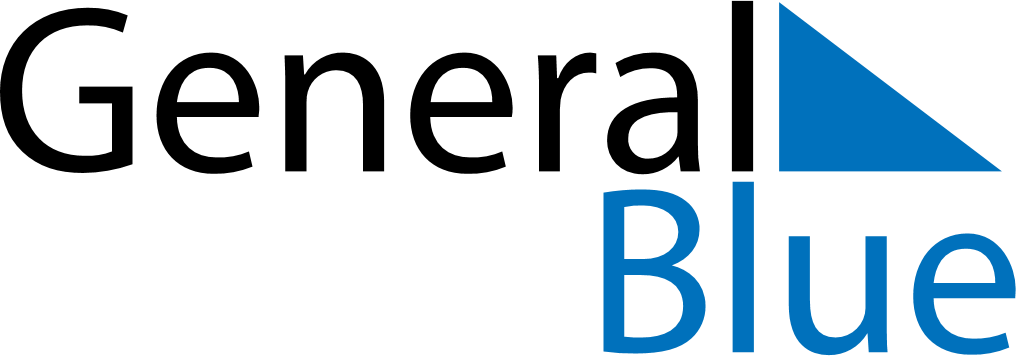 June 2024June 2024June 2024June 2024June 2024June 2024June 2024Tan Bien, Tay Ninh Province, VietnamTan Bien, Tay Ninh Province, VietnamTan Bien, Tay Ninh Province, VietnamTan Bien, Tay Ninh Province, VietnamTan Bien, Tay Ninh Province, VietnamTan Bien, Tay Ninh Province, VietnamTan Bien, Tay Ninh Province, VietnamSundayMondayMondayTuesdayWednesdayThursdayFridaySaturday1Sunrise: 5:31 AMSunset: 6:16 PMDaylight: 12 hours and 45 minutes.23345678Sunrise: 5:31 AMSunset: 6:16 PMDaylight: 12 hours and 45 minutes.Sunrise: 5:31 AMSunset: 6:17 PMDaylight: 12 hours and 45 minutes.Sunrise: 5:31 AMSunset: 6:17 PMDaylight: 12 hours and 45 minutes.Sunrise: 5:31 AMSunset: 6:17 PMDaylight: 12 hours and 46 minutes.Sunrise: 5:31 AMSunset: 6:17 PMDaylight: 12 hours and 46 minutes.Sunrise: 5:31 AMSunset: 6:17 PMDaylight: 12 hours and 46 minutes.Sunrise: 5:31 AMSunset: 6:18 PMDaylight: 12 hours and 46 minutes.Sunrise: 5:31 AMSunset: 6:18 PMDaylight: 12 hours and 46 minutes.910101112131415Sunrise: 5:31 AMSunset: 6:18 PMDaylight: 12 hours and 47 minutes.Sunrise: 5:31 AMSunset: 6:19 PMDaylight: 12 hours and 47 minutes.Sunrise: 5:31 AMSunset: 6:19 PMDaylight: 12 hours and 47 minutes.Sunrise: 5:31 AMSunset: 6:19 PMDaylight: 12 hours and 47 minutes.Sunrise: 5:32 AMSunset: 6:19 PMDaylight: 12 hours and 47 minutes.Sunrise: 5:32 AMSunset: 6:19 PMDaylight: 12 hours and 47 minutes.Sunrise: 5:32 AMSunset: 6:20 PMDaylight: 12 hours and 47 minutes.Sunrise: 5:32 AMSunset: 6:20 PMDaylight: 12 hours and 47 minutes.1617171819202122Sunrise: 5:32 AMSunset: 6:20 PMDaylight: 12 hours and 47 minutes.Sunrise: 5:32 AMSunset: 6:20 PMDaylight: 12 hours and 47 minutes.Sunrise: 5:32 AMSunset: 6:20 PMDaylight: 12 hours and 47 minutes.Sunrise: 5:33 AMSunset: 6:21 PMDaylight: 12 hours and 48 minutes.Sunrise: 5:33 AMSunset: 6:21 PMDaylight: 12 hours and 48 minutes.Sunrise: 5:33 AMSunset: 6:21 PMDaylight: 12 hours and 48 minutes.Sunrise: 5:33 AMSunset: 6:21 PMDaylight: 12 hours and 48 minutes.Sunrise: 5:33 AMSunset: 6:22 PMDaylight: 12 hours and 48 minutes.2324242526272829Sunrise: 5:34 AMSunset: 6:22 PMDaylight: 12 hours and 48 minutes.Sunrise: 5:34 AMSunset: 6:22 PMDaylight: 12 hours and 48 minutes.Sunrise: 5:34 AMSunset: 6:22 PMDaylight: 12 hours and 48 minutes.Sunrise: 5:34 AMSunset: 6:22 PMDaylight: 12 hours and 47 minutes.Sunrise: 5:34 AMSunset: 6:22 PMDaylight: 12 hours and 47 minutes.Sunrise: 5:35 AMSunset: 6:22 PMDaylight: 12 hours and 47 minutes.Sunrise: 5:35 AMSunset: 6:23 PMDaylight: 12 hours and 47 minutes.Sunrise: 5:35 AMSunset: 6:23 PMDaylight: 12 hours and 47 minutes.30Sunrise: 5:35 AMSunset: 6:23 PMDaylight: 12 hours and 47 minutes.